Table Adapter: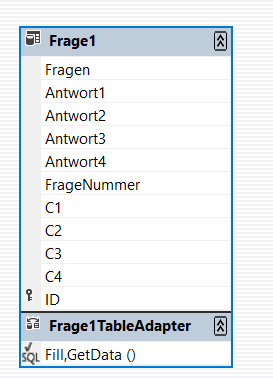 Der Versuch über den Update Befehl Daten in die Datenbank zu schreiben:Imports System.IOPublic Class Pruefung    Private Sub Pruefung_Load(sender As Object, e As EventArgs) Handles MyBase.Load        'TODO: Diese Codezeile lädt Daten in die Tabelle "DatenbankDataSet.Frage1". Sie können sie bei Bedarf verschieben oder entfernen.        Me.Frage1TableAdapter.Fill(Me.DatenbankDataSet.Frage1)    End Sub    Private Sub CmdSpeichern_Click(sender As Object, e As EventArgs) Handles CmdSpeichern.Click        Try            Me.Validate()            Me.Frage1BindingSource.EndEdit()            Me.Frage1TableAdapter.Update(Me.DatenbankDataSet)            MessageBox.Show("Erfolgreich gespeichert")        Catch ex As Exception            MessageBox.Show(ex.Message)        End Try    End SubEnd Class